UFR D’Economie et de Gestion								UPJVMaster 2 - Etudes et Conseil – Banque FinanceDiagnostic et Evaluation FinancièreDossier de TD CM : Lyazid KICHOU	 TD : Aline FAILLEExercice 1 : SIG et Analyse d’activité A partir du compte de résultat ci-dessous il vous est demandé :De calculer les soldes intermédiaires de gestion et de poser un diagnostic économique. De calculer la capacité d’autofinancement.De mener une analyse critique de l’activité. 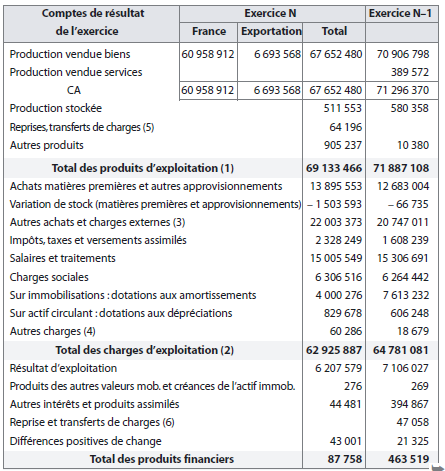 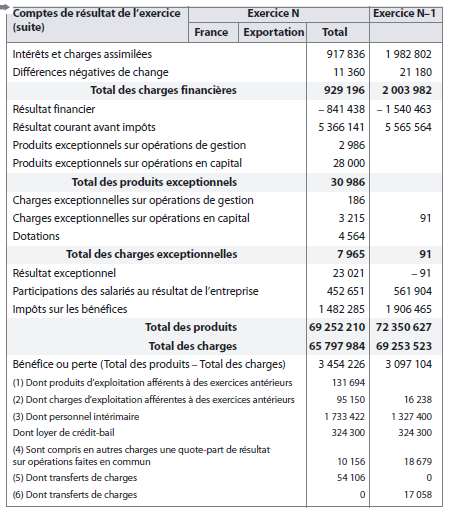 Exercice 2 : Points morts d’exploitationLe tableau ci-dessous présente les comptes de résultat de 4 entreprises réalisant le même chiffre d’affaires mais dont les coûts de production et la structure financière sont différents. Pour chaque entreprise, il est vous est demandé de calculer le point mort d’activité (Rappel : point mort = Coûts fixes/Taux de marge sur coûts variable), avant et après frais financiers ainsi que la position de l’entreprise par rapport à son point mort. Quelle est selon vous l’entreprise la plus solide, la plus fragile ? Vous pourrez utiliser une représentation graphique pour vous aider à raisonner. Exercice n°3 : Poser un diagnostic Soit le compte de résultat sur trois exercices de l’entreprise Beta : Après avoir calculer quelques soldes intermédiaires de gestion additionnels, vous porterez un jugement sur l’entreprise. L’entreprise se rapproche-t-elle ou s’éloigne-t-elle selon vous de son point mort ?L’entreprise est-elle en période d’investissement ? Quels sont les choix opérés au niveau du contrôle des coûts ?Comment peut-on expliquer la hausse des frais financiers ? Exercice 4 : Diagnostic pluriannuel Calculer le point mort d’exploitation pour chacune des années sachant que la structure des coûts se présente comme suit : coûts variables = Consommation de matières + Sous-traitance + 50% des Autres services externescoûts fixes : tous les autres coûts. L’entreprise se rapproche-t-elle ou s’éloigne-t-elle de son point mort ? La société en question envisage un programme d’investissement devant tripler sa capacité de production. Ce programme s’étale sur les années 0 et 1 et prévoit la création de 4 usines et le lancement de nouveaux produits. Les comptes de résultat fournis tiennent compte de ces investissements. Que pensez-vous de ce plan de financement ? Ce programme d’investissements génère un besoin de financement d’environ 30 M€ après autofinancement. Les frais financiers avant investissement s’élève à 1,6 M€ et la société entend assurer le financement de ce nouveau besoin par endettement exclusivement (coût moyen de l’endettement : 10% avant impôt). Que pensez-vous de la politique d’endettement envisagée ? Exercice 5  : Analyse du FRNG,  BFR et Trésorerie On donne le bilan au 31/12/N de l’entreprise Ara : Travail à faire Calculer le fonds de roulement net global (de deux façons différentes).Déterminer le besoin en fonds de roulement et la trésorerie.Expliquer comment ce besoin en fonds de roulement est financé.Décomposer le besoin en fonds de roulement en BFRE et BFRHE.Exercice 6 : BFR et Ratios de BFRLa société anonyme Alpha a une activité industrielle qui génère un BFRE conséquent. Afin de surveiller les postes à l'origine de ce BFRE, elle vous communique des informations issues des documents comptables (montants en euros) et relatifs à l'exercice N :- services extérieurs : 180 400 HT- stock initial de matières et approvisionnements : 24 000- stock final de matières et approvisionnements : 32 000- stock initial de produits finis : 226 000- stock final de produits finis : 240 000- achats nets de matières et approvisionnements : 252 600 HT- coût de production des produits finis fabriqués : 1 242 000 HT- CAHT : 2 040 000- clients : 208 300- fournisseurs : 59 800- EENE : 39 500- taux de TVA : 20%Elle vous donne également les résultats obtenus en N-1Questions : 1. Calculer les ratios de rotation relatifs aux postes stocks, clients et fournisseurs pour l'exercice N. (nombre de jours par an = 360 jours)2. Commenter les résultats.Exercice 7 : BFR et Ratio (Bis)Une société présente le besoin en fonds de roulement suivant sur les 5 dernières années Le compte de résultat de l’entreprise en question se présente comme suit A partir des éléments fournis, il vous est demandé d’une part de calculer le BFR pour les 5 années et les ratios de rotation le caractérisant (BFR en jours de CA, les Jours de crédit client, les jours de stock, les jours de fournisseurs). Année = 365 joursExercice 8 : Structure financière et l’équilibre financierMalgré quelques investissements, l’entreprise Delta n’a pas vu son résultat progresser autant qu’elle l’espérait et a subi une forte dégradation de sa trésorerie. Elle vous demande d’examiner les documents (compte de résultat et bilans des trois derniers exercices) donnés ci-après et de lui communiquer une analyse portant sur les points suivants : Etude des bilans : structure financière, équilibre financier, endettement.Etude des comptes de résultat : activité, valeur ajoutée et EBE, CAF, profitabilité.Commenter l’évolution de la situation financière.Préciser quelles études pourraient utilement compléter les points demandes plus haut. Calculer : Le ratio d’autonomie financière	L’endettement netL’équilibre financier Ressources durables et emplois stables = FRNG et BFR et la TrésorerieEtude du compte de résultat : variations de l’activité, valeur ajoutée et EBE, CAF, Profitabilité : résultat/CAHT et Partage de la VA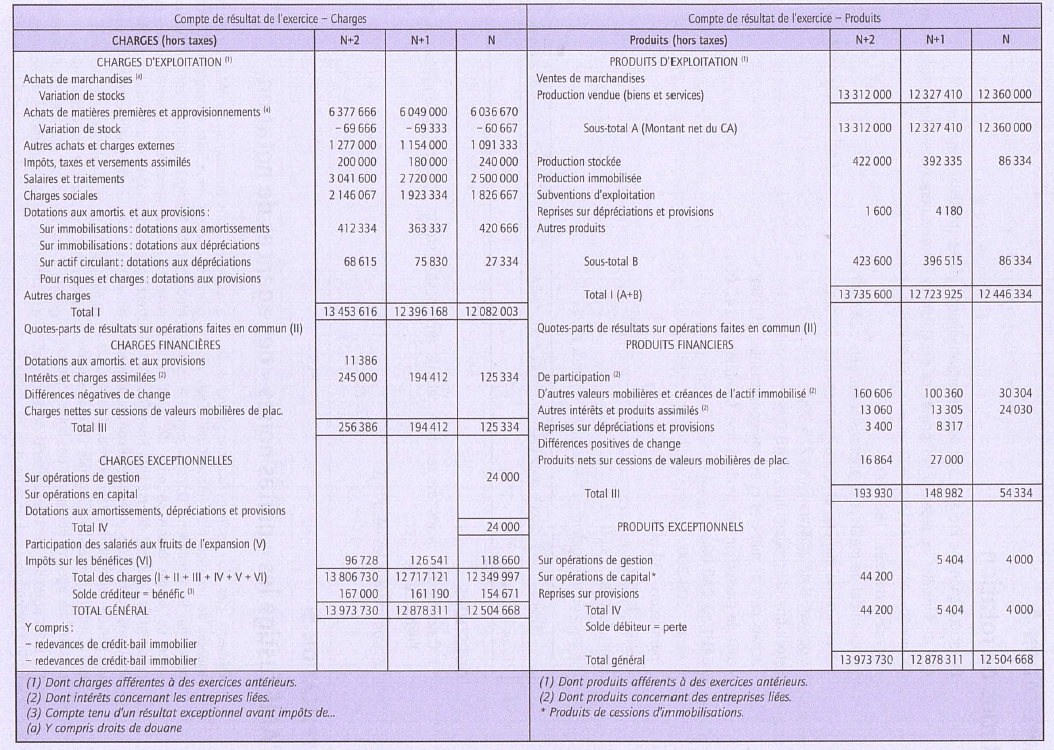 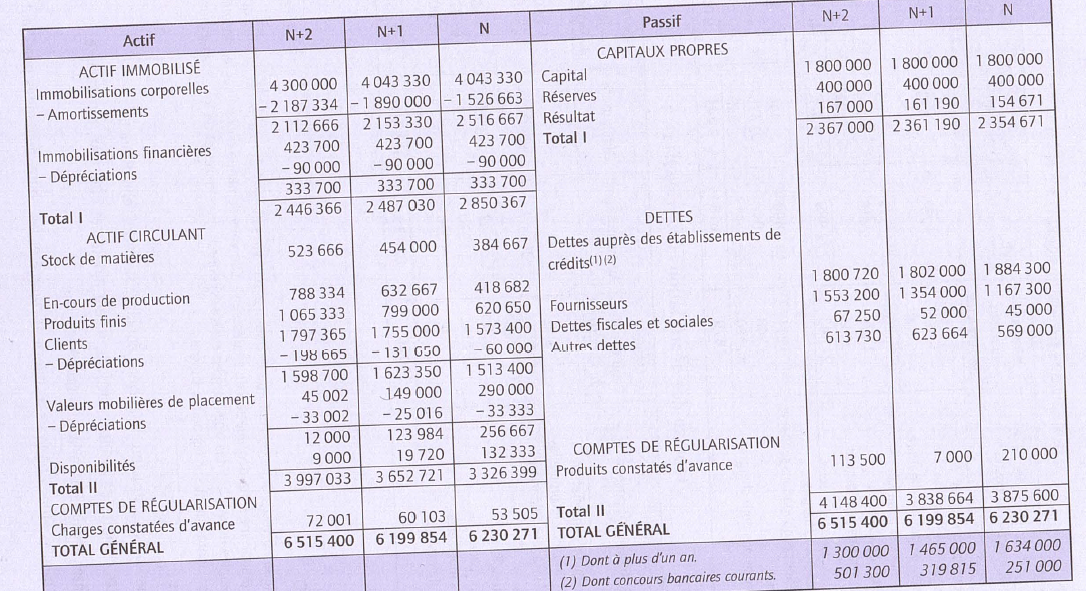 Exercice n°9 : Levier financier et endettement netLe Bilan condensé de la société Banquise se présente comme suit Dettes auprès des établissements de créditLe résultat d'exploitation du dernier exercice est de 2 260 et le résultat net de 1 334.la trésorerie a fait l'objet de placements au taux moyen de 2 % (avant IS).Le taux moyen avant IS des dettes financières est de 4,6%.Taux d’IS = 33,33%Questions Montrer que si l’on fait apparaitre l’endettement net au passif et le BFR à l’actif, on retrouve l’égalité : capitaux investis = actif économique.Préciser si l’effet de levier est favorable et le calculer.Vérifier l’effet de levier à partir de la formuleSachant que le levier opérationnel est de 2% et le CA HT devrait augmenter de 20% en N+1, examiner les conséquences de cette augmentation sur la rentabilité économique et l’effet de levier financier (le bilan est supposé inchangé) Exercice 10 : Evaluation par la méthode des multiples On cherche à évaluer par la méthode des multiples le plus petit groupe côté en course, FlexiJob. Calculer pour 2017 les multiples suivants :PER (Price Earnings Rtios = Capitalisation boursière/Résultat Net) et Multiple du résultat d’exploitation = Valeur de l’actif économique (Capitalisation boursière (valeur des capitaux propres + valeur de la dette) / REXMultiple d’EBE = Valeur de l’actif économique (Capitalisation boursière (valeur des capitaux propres valeur de la dette) / EBECalculer le taux de croissance annuel moyen de l’activité pour chaque entreprise. Quand on observe les différents multiples, quelle observation peut-on faire ? Pensez-vous que cela fasse du sens de calculer une moyenne des multiples des sociétés comparables à FlexiJob. Une régression linéaire des multiples des REX et de la croissance anticipée des REX 2017-2019 a été réalisée. Que pensez-vous du R² ? En utilisant l’équation de régression linéaire, quelle valeur de l’action FlexiJob trouve-t-on sachant que le nombre d’actions est de 2,541 M ? 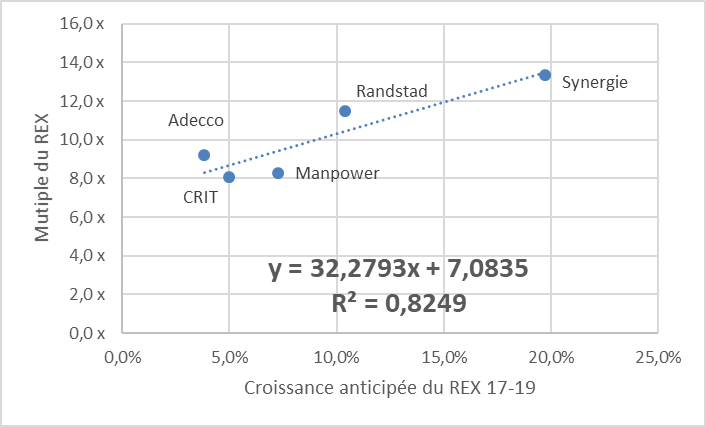 Exercice 11 : Evaluation par la méthode des DCF : Discounted Cash Flows M. MaCan souhaite évaluer son entreprise L'évaluation des établissements MaCan sera fondée sur la méthode des flux de trésorerie d'exploitation disponibles (ou méthode DCF, discounted cash fiows) .Les calculs seront présentés en milliers d'euros.Il vous est demandé de réaliser les points suivants Présentez sous forme de tableau Je calcul des flux de trésorerie d'exploitation prévisionnels disponibles des années N+ 1 à N+5.Calculez la valeur finale à retenir fin N+5.Calculez la valeur de l'entreprise MaCan début N+ 1.Calculez la valeur des fonds propres, puis la valeur d'une action des établissements MaCan début N+ 1.Vérifiez le taux d'actualisation de 9,20 %. (Facultatif mais recommandé)Le plan de développement a été établi à partir de l'évolution de l’activité des établissements MaCan au cours des derniers trimestres, de la révision du budget Net des projections faites à partir de N+ 1.Le tableau suivant résume les principales hypothèses retenues dans l'établissement des flux prévisionnels de trésorerie disponibles  Les prévisions seront établies à partir d'un chiffre d'affaires 13 000 k€ pour Net d'un BFRE de 180 jours de chiffre d'affaires pour N.Le taux d'impôt sur les sociétés est supposé constant et égal à 33,1/3 % sur la période d'étude. On fait l'hypothèse que l'impôt est décaissé l'année même de sa réalisation.La valeur finale retenue à la fin de l'année N+5 est assimilable à une rente perpétuelle de 1 100 k€, la première rente étant obtenue fin N+6. La croissance de cette rente se fera à l'infini au taux de 1,5 %.Le taux d'actualisation est égal à 9,2 %.Fin N, la valeur de marché de l'endettement net est égale à 600 k€.Le capital est composé de 24 000 actions.Pour vérifier le taux d'actualisation, les hypothèses suivantes seront retenues :le taux d'endettement (rapport entre les dettes financières et les capitaux propres) d'après les valeurs de marché est égal à 4,60 % ;le taux de rendement sans risque est de 3,57 % ; (Rs)le coût de l'endettement avant imposition est de 4,5 % ;le coefficient de risque sectoriel désendetté (ou bêta économique) est de 1,4 et la prime de risque du marché boursier est de 4, 1 % (ERM - RS) avec ERM : taux de rendement espéré du marché ; Rs : taux sans risque Il est rappelé que l'endettement génère un risque supplémentaire et qu'il conviendra de calculer le bêta corrigé de l'endettement.Avec un taux d'imposition= 1/3.EntreprisesABCDChiffres d’affaires 100100100100Coûts Variables 65553630Coûts Fixes d’Exploitation 25295055Excédent Brut d’Exploitation10161415Dotation aux amortissements2846Résultat d’exploitation88109Frais Financiers 261.56Résultat Courant Avant Impôt628,53AnnéeNN+1N+2Chiffre d'affaires82 00092 00097 000Production stockée5001 4002 800Produits d'exploitation82 50093 40099 800Achats de marchandises et de matières premières24 80027 40029 900Variation de stocks-1 700-500-1 600Autres charges externes20 20023 00023 500Impôts et taxes1 2001 4001 500Charges de personnel29 00033 00037 000Dotations aux amortissements5 2004 9004 800Dotations aux provisions1002000Charges d'exploitation78 80089 40095 100Résultat d'exploitation3 7004 0004 700Produits financiers300400300Charges financières2 3002 9003 900Résultat financier-2 000-2 500-3 600Résultat exceptionnel-100-100100Impôts sur les sociétés800700600Résultat net800700600Prévisionnel0123Production70,2106,0132,0161,0Consommation de matières29,435,444,353,8Charges de personnel22,229,436,741,1Impôts et taxes0,50,70,70,8Autres services externes13,719,824,630,5Sous-traitance2,58,911,211,3Dotation aux amortissements1,42,73,65,0ActifBrutADNetPassifNetImmobilisations incorporellesImmobilisations corporellesImmobilisations financièresStocksClientsEffets à recevoirEtat, impôts sur les bénéficesDébiteurs diversDisponibilités801 000400320180151207260300502030207003503001501512072CapitalRéservesRésultat de l’exerciceProvisions pour risquesProvisions pour chargesEmprunts auprès des établissement de crédit (1)FournisseursEffets à payerTVA à décaisserCréditeurs diverses50010060201282050120126Total Actif2 1604601 700Total Passif1 700Dont concours bancaires courants : 20Dont concours bancaires courants : 20Dont concours bancaires courants : 20Dont concours bancaires courants : 20Dont concours bancaires courants : 20Dont concours bancaires courants : 20Dont concours bancaires courants : 20RatiosStock matièresStock produits finisClientsFournisseursDélais (en jours) 38,462,53443,912345BilanStocks (produits finis)6,17,49,113,015,4Clients et effet à recevoir6,48,910,511,111,6Fournisseurs et effets à payer2,13,53,53,83,412345Compte de RésultatChiffre d'affaires HT32,844,749,448,950,0Chiffre d'affaires TTC38,952,658,157,457,2Achats TTC12,519,219,620,920,4ActifActifPassifPassifActif immobilisé netCréances d’exploitation à CTCréances Hors exploitationTrésorerie12 7006 0008002 000Capitaux propresDettes financières (1)Dettes d’exploitation à CTDettes hors exploitation8 5006 5005 700  800Total21 500Total21 500En M€ Capitalisation boursièreDette bancaire et financière netteCA 2017EBE 2017REX 2017REX 2019Résultat Net 2017Adecco     9 2481 15223 6601 2371 1281 216788Randstad      9 7541 02823 2731 1599411 147631Manpower      6 31850221 034907823947545CRIT     1 008142 41815012714085Synergie      1 28571 9911059713964FlexiJob      ?1321510,910,3137,1N+1N+2N+3N+4N+5Taux de variation du chiffre d'affaires10%10%10%8%8%Excédent brut d'exploitation (% CA)15%15%20%20%20%Dotations aux amortissements en k€1 0001 2001 2001 0001 100Poids du BFRE en jours de CA180180150150150Investissements nets en k€1 000500500